Reg. Imp. @X005012@X005012End Rea @X005043@X005043End @X005001FONDAZIONE THE BRASS GROUP@X005001End @X008027@X008027End @X008028@X008028End @X008038@X008038EndSede in @X005002Via Dello Spasimo, 15@X005002End - @X00500390133 PALERMO (PA)@X005003End  Fondo patrimoniale Euro @X0050301.375.000,00 I.V.@X005030End Bilancio al @X00500031/12/2015@X005000End @X008006@X008006EndIl Presidente del Consiglio di Amministrazione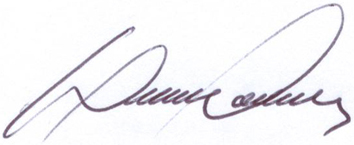 M° Ignazio Garsia@X005016@X005016EndStato patrimoniale attivo@X00500031/12/2015@X005000End @Y00500031/12/2014@Y005000End B)	Immobilizzazioni	I. Immateriali		@E004951863.256@E004951End @F004951929.037@F004951End 		- (Ammortamenti)@E004952@E004952End @F004952@F004952End 		- (Svalutazioni)@E004953@E004953End @F004953@F004953End @E000004863.256@E000004End @F000004929.037@F000004End 	II.	Materiali@E0049611.747.923@E004961End @F0049611.223.979@F004961End 		- (Ammortamenti)@E004962@E004962End @F004962@F004962End 		- (Svalutazioni)@E004963@E004963End @F004963@F004963End @E0000351.747.923@E000035End @F0000351.223.979@F000035End 	III.	Finanziarie@E004971@E004971End @F004971@F004971End  		- (Svalutazioni)@E004972@E004972End @F004972@F004972End @E000087@E000087End @F000087@F000087End Totale Immobilizzazioni@E0000032.611.179@E000003End @F0000032.153.016@F000003End C)	Attivo circolante	I.	Anticipi a Fornitori e fatture da emettere@E000116118.577@E000116End @F000116115.937@F000116End @F000116115.937@F000116End 	II.	Crediti		- entro 12 mesi@E0049811.307.581@E004981End @F0049811.113.335@F004981End @F0049811.113.335@F004981End 		- oltre 12 mesi@E004982@E004982End @F004982@F004982End @F004982@F004982End @E0001401.307.581@E000140End @F0001401.113.335@F000140End @F0001401.113.335@F000140End 	III.	Attività finanziarie che non costituiscono		Immobilizzazioni@E000220@E000220End @F000220@F000220End @F000220@F000220End 	IV.	Disponibilità liquide@E000242159.538@E000242End @F00024267.672@F000242End @F00024267.672@F000242End Totale attivo circolante@E0001151.585.696@E000115End @F0001151.296.944@F000115End #20-0D)	Ratei e risconti@E000256463.140@E000256End @F000256127.497@F000256End  Totale attivo@E0000004.660.015@E000000End @F0000003.577.457@F000000End Stato patrimoniale passivo@X00500031/12/2015@X005000End@Y00500031/12/2014@Y005000End A)	Patrimonio netto	I.	Fondo Patrimoniale @E0010021.830.270@E001002End @F0010021.295.270@F001002End		Riserva straordinaria @E001022@E001022End @F001022535.000@F001022End 			Differenza da arrotondamento all'unità di Euro@E0003352@E000335End @F0003353@F000335End 			Altre...@E001031@E001031End @F001031@F001031End@E0010212@E001021End @F001021535.003@F001021End 	VIII. Avanzo (Disavanzo) portati a nuovo@E001032(937.796)@E001032End @F001032(931.411)@F001032End 	IX.	Avanzo d'esercizio@E001037233@E001037End @F001037@F001037End 	IX.	Disavanzo d'esercizio(@E001038@E001038End) (@F0010386.386@F001038End) Totale patrimonio netto@E001001892.709@E001001End @F001001892.476@F001001EndB)	Fondi per rischi e oneri@E0010414.200@E001041End @F0010414.200@F001041End C)	Trattamento fine rapporto di lavoro subordinato@E00106980.212@E001069End @F00106975.124@F001069End D)	Debiti	- entro 12 mesi@E0049913.200.403@E004991End @F0049912.120.219@F004991End 	- oltre 12 mesi@E00499222.046@E004992End @F004992485.438@F004992End @E0010723.222.449@E001072End @F0010722.605.657@F001072End #21-0E)	Ratei e risconti@E001220460.445@E001220End  @F001220@F001220End Totale passivo@E0010004.660.015@E001000End @F0010003.577.457@F001000End Conti d'ordine@X00500031/12/2015@X005000End @Y00500031/12/2014@Y005000End  Totale conti d'ordine@E002000@E002000End @F002000@F002000End Conto economico@X00500031/12/2015@X005000End @Y00500031/12/2014@Y005000End A)	Valore della produzione( Entrate)	1)	Entrate delle prestazioni@E003002119.905@E003002End @F00300297.958@F003002End #22-0	2)	Variazione delle rimanenze di prodotti in		lavorazione, semilavorati e finiti@E003016@E003016End @F003016@F003016End#22-0	3)	Variazioni dei lavori in corso su ordinazione@E003019@E003019End @F003019@F003019End	4)	Incrementi di immobilizzazioni per lavori interni	4)	Incrementi di immobilizzazioni per lavori interni@E003022@E003022End @F003022@F003022End	5)	Altri ricavi e proventi:		- vari@E0030441.141@E003044End @E0030441.141@E003044End @F0030442.372@F003044End 		- contributi in conto esercizio Regione Siciliana@E003057300.000@E003057End @E003057300.000@E003057End @F003057300.000@F003057End 		- contributi in conto capitale (quote esercizio)PO FESR@E000378247.453@E000378End @E000378247.453@E000378End @F000378@F000378End @E003043548.594@E003043End @F003043302.372@F003043End Totale valore della produzione (ENTRATE)@E003001668.499@E003001End @F003001400.330@F003001End B)	Costi della produzione (Uscite)	6)	Per materie prime, sussidiarie, di consumo e di merci	6)	Per materie prime, sussidiarie, di consumo e di merci@E003059@E003059End @F003059@F003059End 	7)	Per servizi@E003089436.614@E003089End @F003089223.454@F003089End 	8)	Per godimento di beni di terzi@E003139@E003139End @F003139@F003139End 	9)	Per il personale		a)	Salari e stipendi@E00314638.485@E003146End @F00314642.167@F003146End 		b)	Oneri sociali@E00315020.332@E003150End @F00315017.298@F003150End #23-0		c)	Trattamento di fine rapporto@E0031545.088@E003154End @F0031545.316@F003154End #23-0		d)	Trattamento di quiescenza e simili@E003155@E003155End @F003155@F003155End #23-0		e)	Altri costi@E003156@E003156End @F003156@F003156End @E00314563.905@E003145End @F00314564.781@F003145End 	10) Ammortamenti e svalutazioni#24-0		a)	Ammortamento delle immobilizzazioni			immateriali@E003169151.477@E003169End @F00316953.500@F003169End#24-0		b)	Ammortamento delle immobilizzazioni			materiali@E00317730.241@E003177End @F00317740.672@F003177End#24-0		c)	Altre svalutazioni delle immobilizzazioni@E003182@E003182End @F003182@F003182End		d)	Svalutazioni dei crediti compresi nell'attivo			circolante e delle disponibilità liquide@E003185@E003185End @F003185@F003185End@E003168181.718@E003168End @F00316894.172@F003168End	11) Variazioni delle rimanenze di materie prime,		 sussidiarie, di consumo e merci@E003190@E003190End @F003190@F003190End	12) Accantonamento per rischi@E003193@E003193End @F003193@F003193End	13) Altri accantonamenti@E003430@E003430End @F003430@F003430End	14) Oneri diversi di gestione@E003204@E003204End @F003204@F003204EndTotale costi della produzione (USCITE)@E003058682.237@E003058End @F003058382.407@F003058EndDifferenza tra valore e costi di produzione (A-B)Differenza tra valore e costi di produzione (A-B)@E003371(13.738)@E003371End @F00337117.923@F003371EndC)	Proventi e oneri finanziari@E003230@E003230End @F003230@F003230End @E0033750@E003375End @F0033750@F003375End 	17) Interessi e altri oneri finanziari:		- da imprese controllate@E003271@E003271End @F003271@F003271End 		- da imprese collegate@E003272@E003272End @F003272@F003272End 		- da controllanti@E003273@E003273End @F003273@F003273End 		- altri@E0032747.070@E003274End @F00327424.534@F003274End @E0032707.070@E003270End @F00327024.534@F003270End Totale proventi e oneri finanziari@E003223(7.070)@E003223End @F003223(24.534)@F003223End D)	Rettifiche di valore di attività finanziarie#27-0@E003305@E003305End @F003305@F003305End Totale rettifiche di valore di attività finanziarie---@E003294@E003294End ---@F003294@F003294End E)	Proventi e oneri straordinari#28-0	20) Proventi:#28-0		- plusvalenze da alienazioni@E003311@E003311End @F003311@F003311End #28-0		- varie da transazioni @E00332223.155@E003322End @F00332211.836@F003322End #28-0@E00331023.155@E003310End @F00331011.836@F003310End #29-0	21) Oneri:#29-0		- minusvalenze da alienazioni@E003334@E003334End @F003334@F003334End #29-0		- imposte esercizi precedenti@E003342@E003342End @F003342@F003342End #29-0		- varie@E003343@E003343End @F00334311.611@F003343End #29-0@E003333@E003333End @F00333311.611@F003333End Totale delle partite straordinarie@E00330923.155@E003309End @F003309225@F003309End 	Risultato prima delle imposte (A-B±C±D±E)@E0033722.347@E003372End @F003372(6.386)@F003372End 	22) Imposte sul Avanzo dell'esercizio, correnti, differite		 e anticipate	22) Imposte sul Avanzo dell'esercizio, correnti, differite		 e anticipate		a) Imposte correnti		a) Imposte correnti@E0004352.114@E000435End@F000435@F000435End		b) Imposte differite		b) Imposte differite@E000441@E000441End@F000441@F000441End		c) Imposte anticipate		c) Imposte anticipate@E000442@E000442End@F000442@F000442End		d) proventi (oneri) da adesione al regime di consolidato fiscale / trasparenza fiscale		d) proventi (oneri) da adesione al regime di consolidato fiscale / trasparenza fiscale@E000667@E000667End@F000667@F000667End@E0033512.114@E003351End@F003351@F003351End	23) Avanzo (Disavanzo) dell'esercizio@E003374233@E003374End @F003374(6.386)@F003374End Dicituraconf1dicituraconf2